Lektion 4, Arbeitsblatt 1 – LösungStartbild: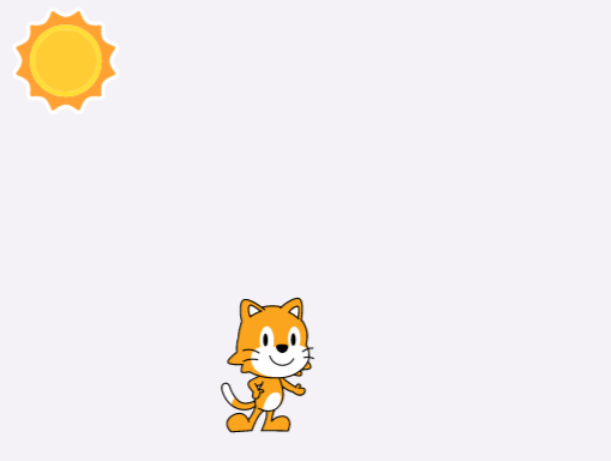 Programme: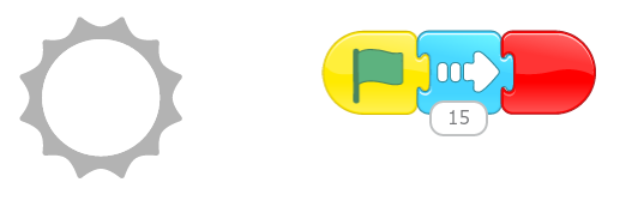 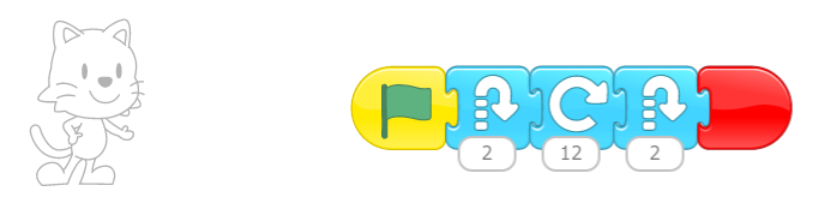 